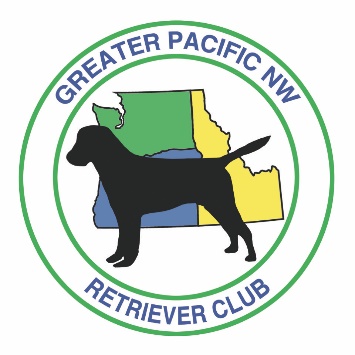 Name ____________________________________________	Home Phone	( _______)   _______ - ________Address ___________________________________________	Cell Phone	( _______)   _______ - ________	___________________________________________	Work Phone	( _______)   _______ - ________City, State, Zip	____________________________________	E-Mail Address	____________________________________	Occupation__________________________________Provide a brief summary of your interest in retriever-breed dogs and the sport of field trials/hunt tests. 
Number of dogs currently owned?   Titles earned?   Titles you hope to earn?   Also, please check all that apply:________________________________________________________________________________________________________________________________________________________________________________________________________________________APPLICANT’S CERTIFICATION:
I agree to abide by the constitution, bylaws, and rules of The American Kennel Club and the bylaws and rules of The Greater Pacific Northwest Retriever Trial Club. I am presently in good standing with The American Kennel Club. In the event The American Kennel Club initiates disciplinary action upon me, or my standing with the American Kennel Club should be questioned, I will promptly inform the President of The Greater Pacific Northwest Retriever Trial Club, Inc. (the “Club”) of such. I authorize the Club to use e-mail to provide me with all notices required under the bylaws of the Club. I release the Club from any and all liability should such required notices be received late or not at all due to circumstances beyond the Club’s control.

APPLICANT’S ACKNOWLEDGEMENT

Print Name ____________________________________ Signature ______________________________________________Note:  $40.00 Annual membership dues are required at the time of applicationPlease make checks payable to: Greater Pacific NW Retriever Club or GPNWRCMail dues toGreater Pacific NW Retriever Club1030 Rafael Ave. N.Keizer, Oregon 97303How did you hear about us? ______________________________________________________________________________□     Volunteer for field events□     Veterinary experience□     Bird hunter□     Experienced at field events□     Experience with firearms  □      Other   _____________________